PRP教师审核结项检查材料一、系统登录进入http://uitp.sjtu.edu.cn/ 点击“创新实践活动平台登录”用统一身份认证进入系统。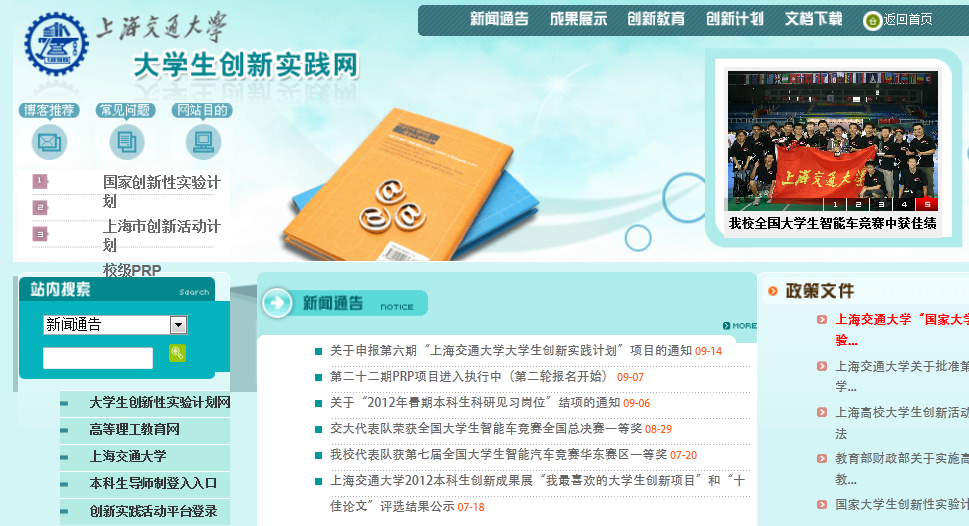 二、PRP教师审核结项检查材料1、点击“结题”—“提交结题材料”—“提交结题报告”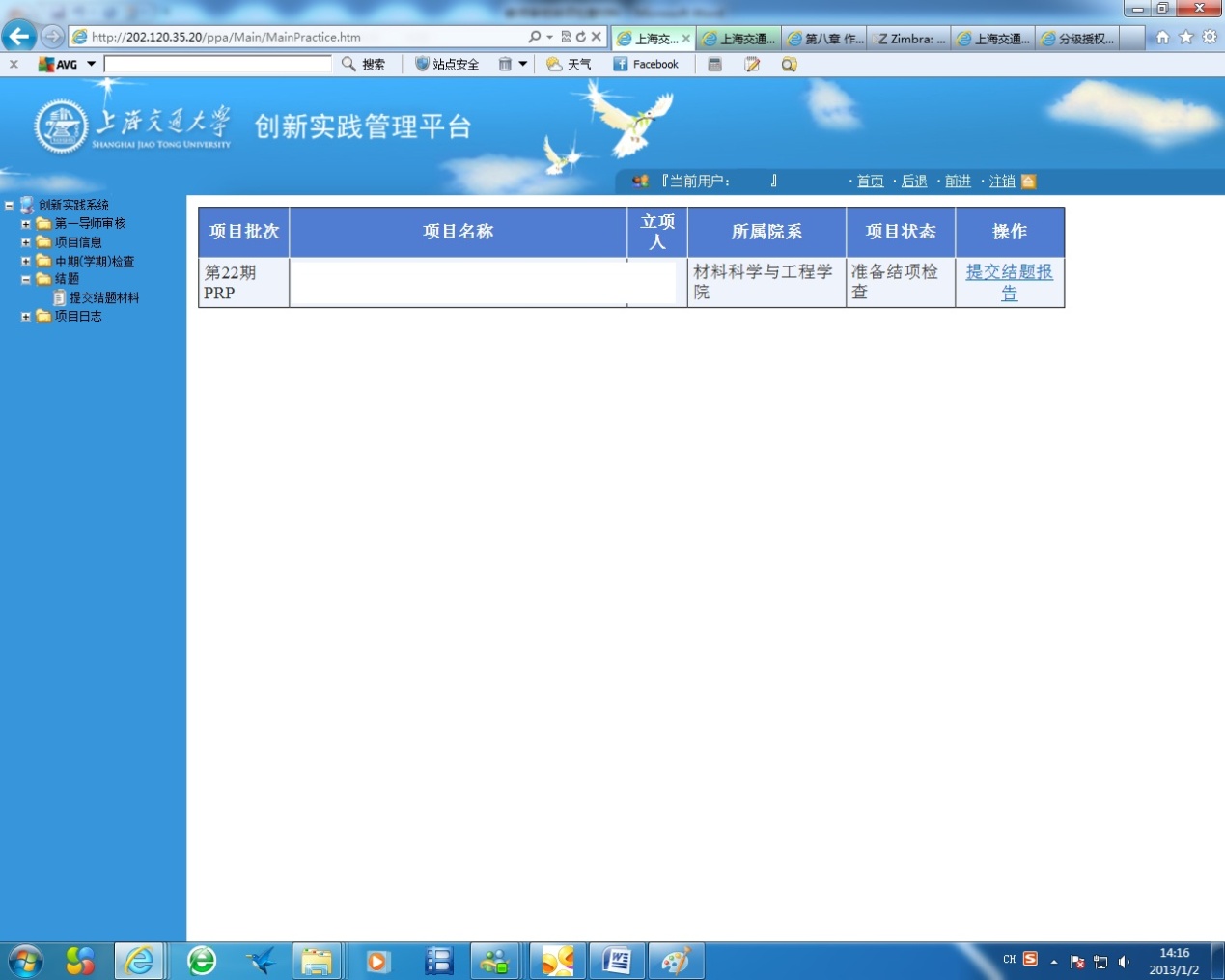 2、审核学生结题报告并填写结项材料，填写完毕后，点击“提交结题申请”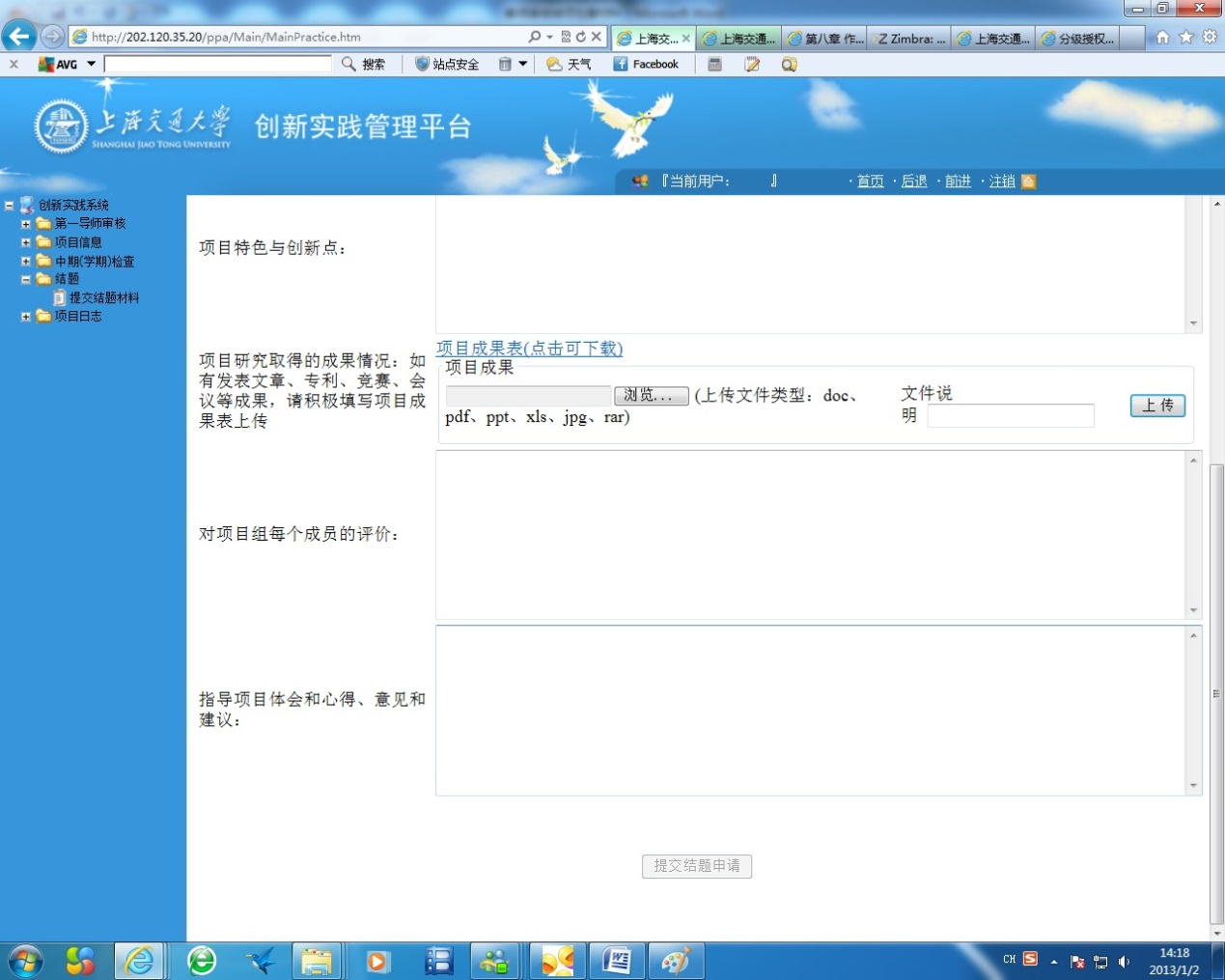 